Jeudi 9 juin des dizaines de milliers de retraité-e-s se sont retrouvés dans plus de 90 rassemblements et manifestations dans toutes les régions de France. Ils répondaient à l’appel de la quasi-totalité des organisations syndicales et associations de retraités : UCR-CGT, UCR-FO, UNAR-CFTC, UNIR-CGC, FSU, Solidaires, FGR, LSR, UNRPA, pour soutenir des revendications qui leur tiennent à cœur :- contre le gel de leurs pensions
- pour l’amélioration de leur pouvoir d’achat
- pour le retour à une revalorisation annuelle des pensions au 1er janvier de l’année
- pour le rétablissement de la demi-part fiscale et l’exonération fiscale des majorations familiales 
- pour le développement de services publics de qualité, indispensables au mieux vivre individuel et collectif (santé, transports, culture, sécurité, etc). Car s'ils sont nombreux dans les manifestations contre le projet de loi Travail, aux côtés des jeunes et des salariés, ils veulent défendre avec autant de détermination leur pouvoir d’achat et une fiscalité juste à leur égard. Depuis 2014, les mobilisations unitaires des retraités ne faiblissent pas:  manifestations dans  de très nombreuses villes, délégations auprès des préfectures, des parlementaires et des ARS.Le gouvernement doit entendre le mécontentement des retraités. Non, les retraités ne sont pas des nantis.  Près de 10% d'entre eux ont un revenu inférieur au seuil de pauvreté. A la fin du cortège d’Ile de France les 5000 manifestants présents ont décidé d’envoyer une motion au ministre des finances pour rappeler leurs revendications spécifiques. De même ils ont décidé d’interpeller le CSA sur le silence  des médias nationaux lors de chacune des journées d’action qui se sont déroulées depuis près de 3 ans.  Silence et caricature à l’image de l’émission "La guerre des âges" sur France 2  qui cherche à opposer les jeunes aux retraités. Gouvernement et MEDEF doivent comprendre que les retraités sont déterminés à exiger la progression de leur pouvoir d'achat. Cette année, comme le 10 mars, le 9 juin les retraités sont bien décidés à ne rien lâcher. Ils ont bien l’intention de se retrouver sous des formes à déterminer à reprendre l’action dès les premiers jours de la rentrée. Dans l’immédiat, les  organisations CGT, UCR-FO, FSU, Solidaires appellent les retraités à participer avec les salariés, les demandeurs d'emplois et les jeunes à la journée d’action du 14 juin pour le retrait de loi travail et un nouveau  code du travail plus protecteur des salariés.   
Montreuil, le 10 juin 2016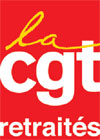 L'UCR/CGT communiqueUNE JOURNEE D’ACTION DYNAMIQUE